ПОЈАШЊЕЊЕ КОНКУРСНЕ ДОКУМЕНТАЦИЈЕ БРОЈ 1ПРЕДМЕТ: Појашњење конкурсне документације за јавну набавку - Услуге израде Плана детаљне регулације и Студије оправданости са Идејним пројектом реконструкције и изградње државног пута IIА-177, деоница: Горњи Милановац – Клатићево – Таково, обилазница Горњег Милановца, редни број ЈН 34/2019У складу са чланом 63. став 2. и став 3. Закона о јавним набавкама („Службени гласник Републике Србије“, бр. 124/12, 14/15 и 68/15), објављујемо следећe одговорe, на питања:Питање број 1.У тачки 4 на страници број 3 конкурсне документације је наведено да је предмет јавне набавке број 34/2019 су услуге – услуге израде Плана детаљне регулације и Студије оправданости са Идејним пројектом реконструкције и изградње државног пута IIА-177, деоница: Горњи Милановац-Клатићево-Таково, обилазница око Горњег Милановца. Постављеним условима пословног капацитета захтевате да понуђач докаже да је израдио најмање 5 (пет) Студија оправданости са Идејним пројектом или Пројекта за грађевинску дозволу, за изградњу државних путева I и II реда минималне дужине 5км. У складу чланом 76 Закона о јавним набавкама, Наручилац је у обавези да постави додатне услове који су у логичкој вези са реализацијом предмета јавне набавке. Обзиром да је предмет јавне набавке реконструкција и изградња државног пута, а да сте ви поставили услов којим захтевате да понуђач докаже да је израдио техничку документацију из области изградње, молимо вас да измените постављени услов тако што ћете прихватити и одговарајуће референце понуђача које су урађене за потребе реконструкције пута?Одговор број 1.Предметна траса будућег државног пута је од значаја у путној мрежи Републике Србије. Коридор трасе предметне деоницe повезује петљу „Таково„ на аутопуту Е-763,Београд-Јужни Јадран са државним путем IА реда број 2, Београд-Љиг-Прељина.На предметној деоници Горњи Милановац-Клатићево-Таково, дати су оквирни потези з акоје су могуће промене сходно пројектном решењу, у зависности од потребне врсте радова, а сходно раније израђеној техничкој документацији:- од раскрснице државног пута IБ-22 до места Клатићево - изградња-нови пут,- од места Клатићево до петље Таково на аутопуту Е-763, Београд-Јужни Јадран - реконструкција постојећег пута.Такође на деоници будућег пута планираној за изградњу новог пута предвиђена је је изградња захтевних инжењерских конструкција (два моста дужине 150 и 200м, пропуста, потпорних конструкација).Имајући у виду наведено, сматрамо да је додатни услов у сладу са предметом јавне набавке, те стога остајемо при услову пословног капацитета да је понуђач докаже да је израдио техничку документацију из области изградње.  Питање број 2.Молимо вас да, у складу са чланом 77 ЗЈН, одредите тачан период за који ће се прихватати реализоване услуге којима се доказује испуњеност постављених додатних услова Пословног и Кадровског капацитета?Одговор број 2.Следи измена конкурсне документације која се односи на пословни капацитет.За кадровски капаитет нема ограничења у периоду.Питање број 3.Да ли наручилац поседује сертификате за управљање квалитетом (СРПС ИСО 9001, СРПС ОХСАС 18001 и СРПС ИСО 14001), односно који од њих не поседује?Одговор број 3.Министарство не поседује сертификате за управљање квалитетом.Питање број 4.Молимо вас да детаљно објасните у каквој је вези поседовање сертификата за управљање квалитетом (СРПС ИСО 9001, СРПС ОХСАС 18001 и СРПС ИСО 14001) са реализацијом предмета ове јавне набавке.Одговор број 4.Мишљења смо да поседовање ИСО сертификата говори о озбиљности понуђача, тј. да се кроз кроз поседовање сертификата индиректно гарантује одређени ниво квалитета пружене услуге. Како усаглашеност одређене организације са стандардом подразумева да организација мора да успостави, примењује и одржава политику квалитета, то у великој мери смањује ризик нежељеног исхода реализације услуге.Из наведеног разлога сматрамо да је оправдана потреба наручиоца да на што потпунији и сигурнији начин утврди поузданост понуђача кроз потврду о поседовању стандарда управљања квалитетом, заштите на раду и заштите животне средине.Питање број 5Молимо вас да појасните зашто захтевате да одговорни урбанисти имају одговарајуће професионално искуство и референце, док то не захтевате да има одговорни пројектант који поседује лиценцу Инжењерске коморе Србије бр. 312 или 315 (Одговорни пројектант грађевинских конструкција објеката, нискоградње тј. одговорног пројектанта саобраћајница) или који поседује важећу лиценцу Министарства грађевинарства, саобраћаја и инфраструктуре, ГП 04-04 или ГП 04-03, који треба да води поступак израде техничке документације?Одговор број 5.Следи измена конкурсне документације.Питање број 6.На страници 71 конкурсне документације сте поставили услове кадравског капацитета, где сте навели која стручна лица морају бити именована за вршиоце услуге у предметној јавној набавци. Молимо вас да наведете потребно радно ангажовање за свако захтевано стручно лице посебно, у смислу времена које треба да проведе на реализације предмета ове јавне набавке?Одговор број 6.За сваку позицију су дозвољени сви облици радног ангажовања у складу са Законом о раду.Питање број 7.На страници 71 конкурсне документације сте поставили услове кадравског капацитета, где сте навели која стручна лица морају бити именована за вршиоце услуге у предметној јавној набавци. На страници број 73, захтевате од понуђача да, за ова лица, између осталог достави доказе о радном ангажовању на пуно радно време код понуђача. У вези са наведеним молимо вас да објасните зашто лица морају да буду ангажована на пуно радно време, на основу чега и одакле вам право да то захтевате када је то у супротности са правима на рад и праксом која се примењује у процедурама јавних набавки у Републици Србији али и по међународним процедурама, као и да ли та лица не смеју да раде на другим пословима док су ангажована на реализацији предмета ове јавне набавке?Одговор број 7.Комисија остаје при ставу да понуђач мора да има запослене/радно ангажоване на пуно радно време јер је то битно за успешну реализацију уговора. Не улазимо у то да ли ће запослена/радно ангажована лица да раде само на том послу, али желимо да знамо да су ангажовани на пуно радно време код понуђача јер тиме видимо озбиљност самог понуђача и његов капацитет.Питање број 8.На страни 73 Конкурсне документације у тачки 6) "Услов" као доказ се тражи достављање:а) пописне листе са датумом 31.12.2017. године;б) рачун и отпремница за средства набављена од 01.01.2018. године.Да ли је у питању техничка грешка, односно да ли треба да стоји 31.12.2018. године и 01.01.2019. године?Одговор број 8.Следи измена конкурсне документације.Питање број 9.Молимо Вас да нам одговорите како да у Обрасцу 7. - Изјава о запосленима /ангажованим лицима који ће решењем бити именовани за предметну јавну набавку број 34/2019, попунимо колону "Опис позиције, квалификације и услови", с обзиром да је у питању пројектовање техничке документације, а не извођење радова, јер у следећој колони стоји "Назив привредног субјекта који ангажује одговорног извођача"?Одговор број 9.Следи измена конкурсне документацијеНАПОМЕНА:У Позиву за подношење понуде у делу "Опис предмета набавке, назив и ознака из општег речника набавке" пише: "Предмет јавне набавке број 34/2019 су услуге - услуге израде Плана детаљне регулације  и Студије оправданости са Идејним пројектом реконструкције и изградње државног пута IIА-177, деоница: Горњи Милановац-Клатићево-Таково, обилазница око Горњег Милановца".У делу "Начин подношења понуде и рок за подношење понуде", назив предмета је "Израда анализе пројекта, нацрта студије оправданости за давање лучке концесије, учествовање у изради коначног предлога за  доношење концесионог акта, припрема и учешће у поступку доделе лучке концесије у делу припреме одговора на техничка питања потенцијалних понуђача 34/2019".На страни 96, Конкурсне документације, у члану  8. модела Уговора, у првој и трећој алинеји стоји  број јавне набавке 31/2019.  Одговор број 10.Следи измена конкурсне документације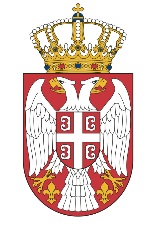 Република СрбијаМИНИСТАРСТВО ГРАЂЕВИНАРСТВА,САОБРАЋАЈА И ИНФРАСТРУКТУРЕБрој: 404-02-167/2/2019-02Датум: 30.09.2019. годинеНемањина 22-26, Београд